Format for ANSWERING REVIEWERS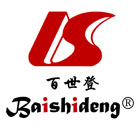 April 5, 2013Dear Editor,Please find enclosed the edited manuscript in Word format (file name: 2726-review.doc).Title: Laparoscopic surgical repair of pelvic organ prolapse (POP) and female stress urinary incontinence (SUI)Author: P.I.Mourmouris, A.Skolarikos, I.Mitsogiannis, V.Migdalis, A.G. PapatsorisName of Journal: World Journal of Obstetrics and GynecologyESPS Manuscript NO: 2726The manuscript has been improved according to the suggestions of reviewers:1 Format has been updated2 Revision has been made according to the suggestions of the reviewer(1) (00742344) Robotic approaches are now included, the paper of Stepanian A is now included, Tables were added, paravaginal repair are included also, ICS terminology is utilized more often, and the abstract was revised. (2) (00742046) Table with different procedures is added, more procedures are being reviewed(3) (00742243) The title changed, search methodology is added, robotic assisted approaches has been also added3 References and typesetting were correctedThank you again for publishing our manuscript in the WJOG.Sincerely yours, Mourmouris2nd Urology Department, ,, 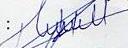 